Short term planResourcesAt the zooAnar  works at Semei zoo. Every morning  She wakes up at six o`clock. At six fifteen she eats breakfast and drives to the zoo.  She starts work at seven o`clock. First she feeds the rabbits. Rabbits eat carrots. At half past seven she feeds the snakes. The snakes love to eat insects. At eight fifteen she goes to the lion`s cage. The lions eat meat. At quarter to nine she visits the monkeys.  The monkeys love to eat bananas, and they eat right from Anar`s hand.  At half past nine  Anar  visits the beautiful  gazelles. The gazelles eat plants and leaves. Anar`s final stop is the sweet panda bears.  She feeds them  with bamboo. At eleven o`clock she meets her first group of students, and she gives them a tour aroun the zoo. Anar loves her job very much. At the end of the day she always happy to go home and dream about the beautiful animals. 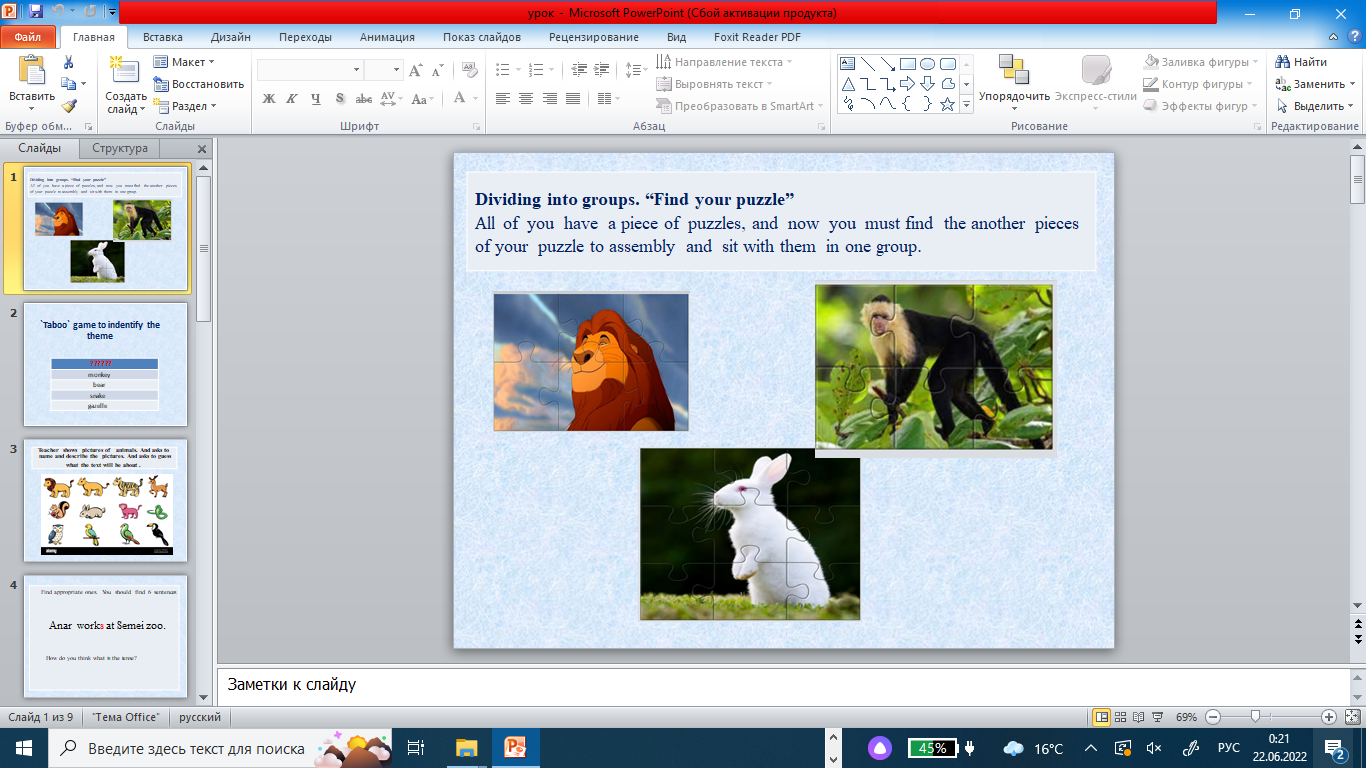                                                      PPP  slide 1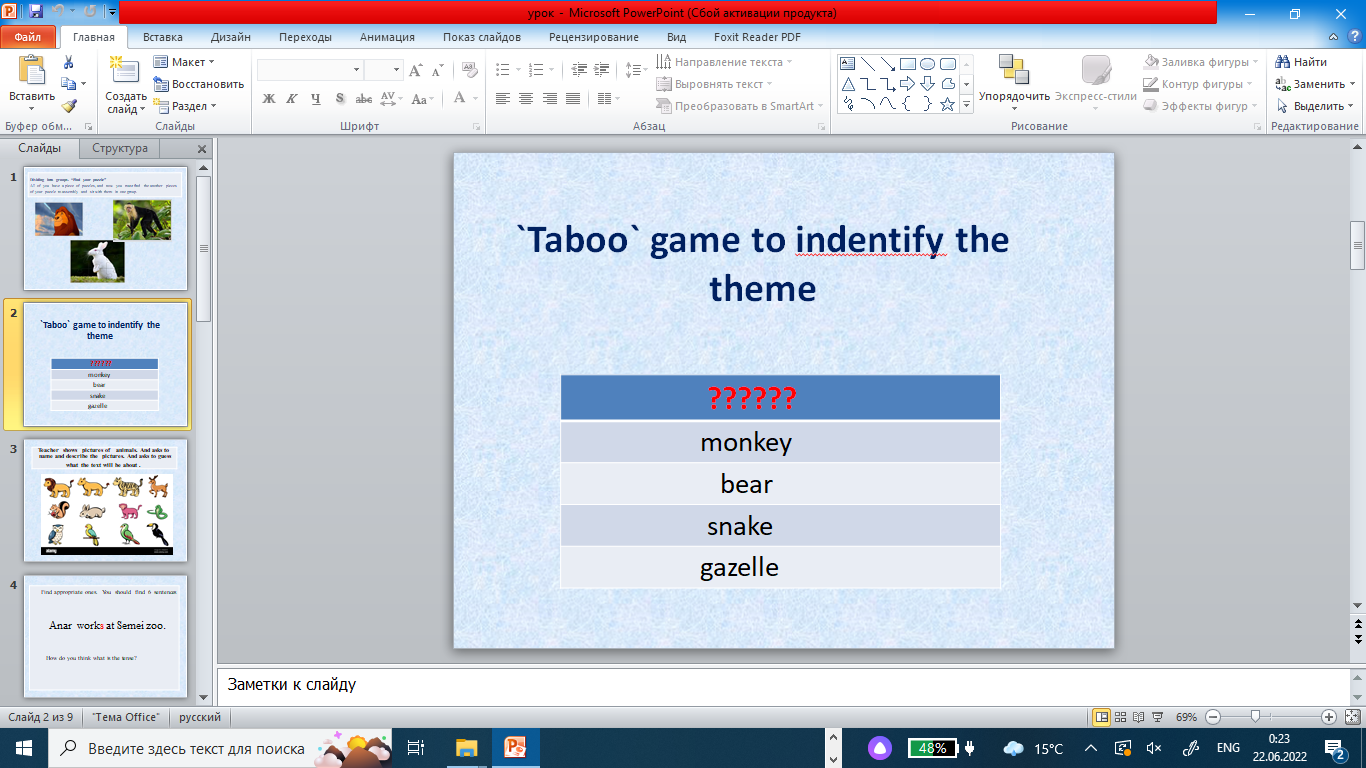                                                           PPP slide 2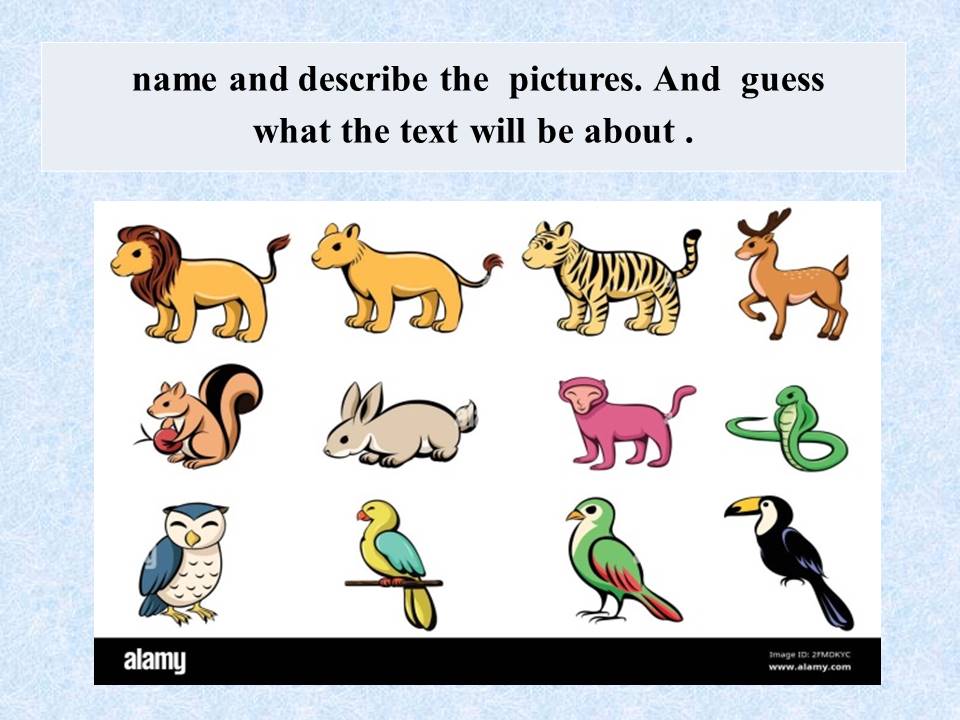 PPP slide 3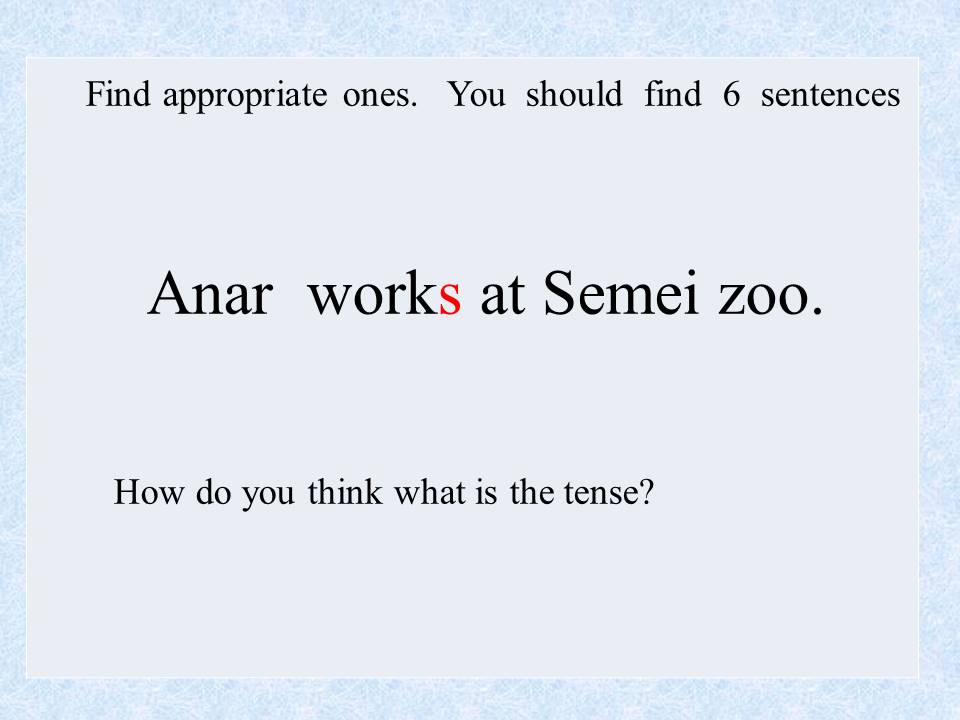 PPP slide 4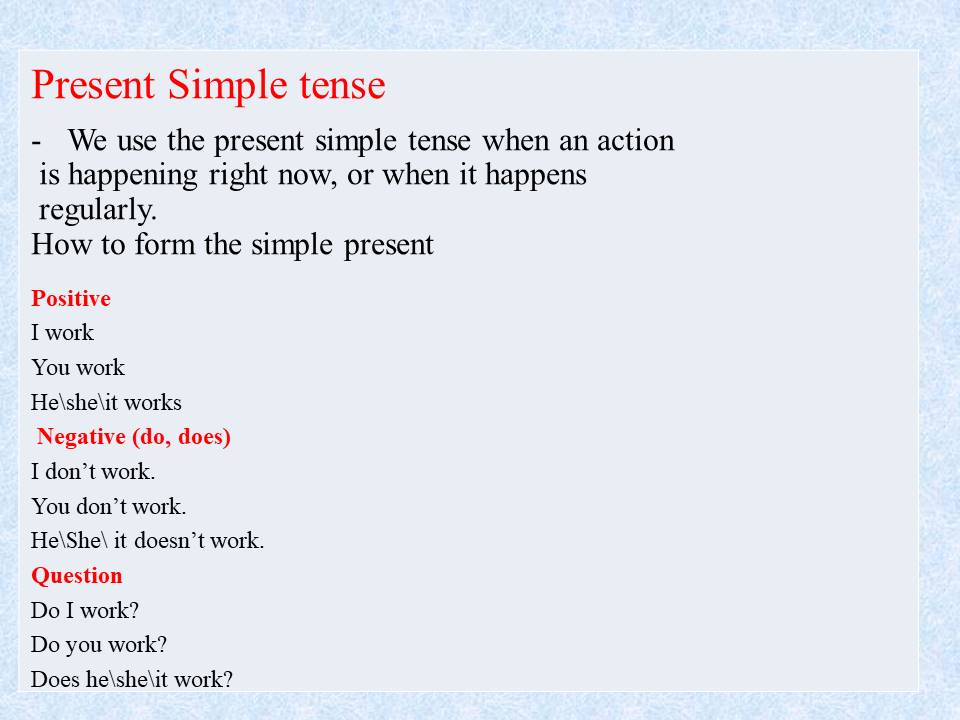 PPP slide 5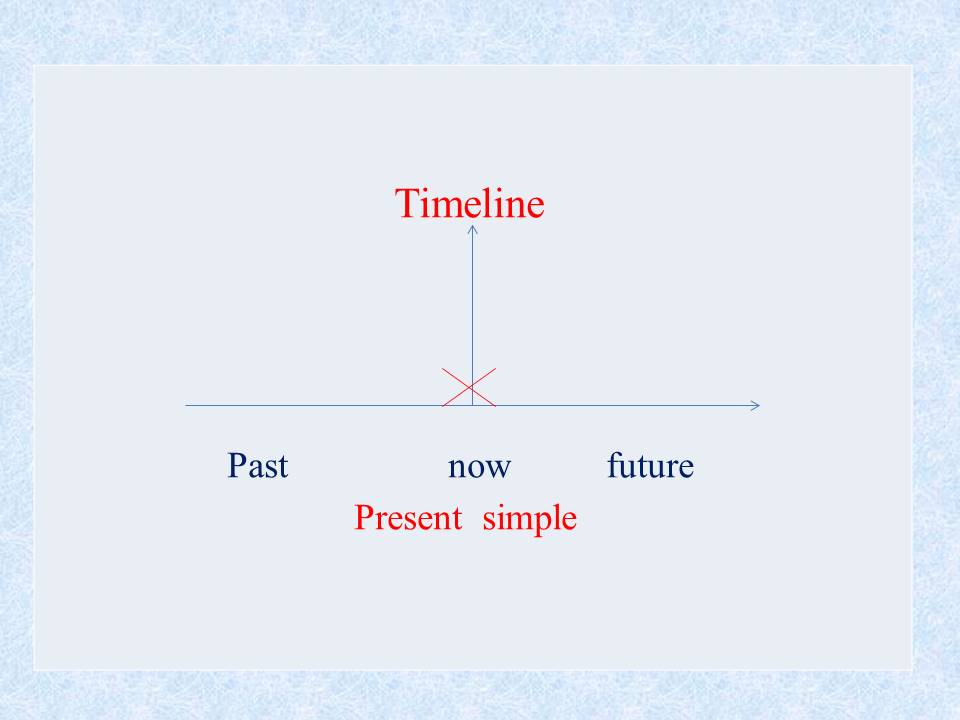 PPP  slide 6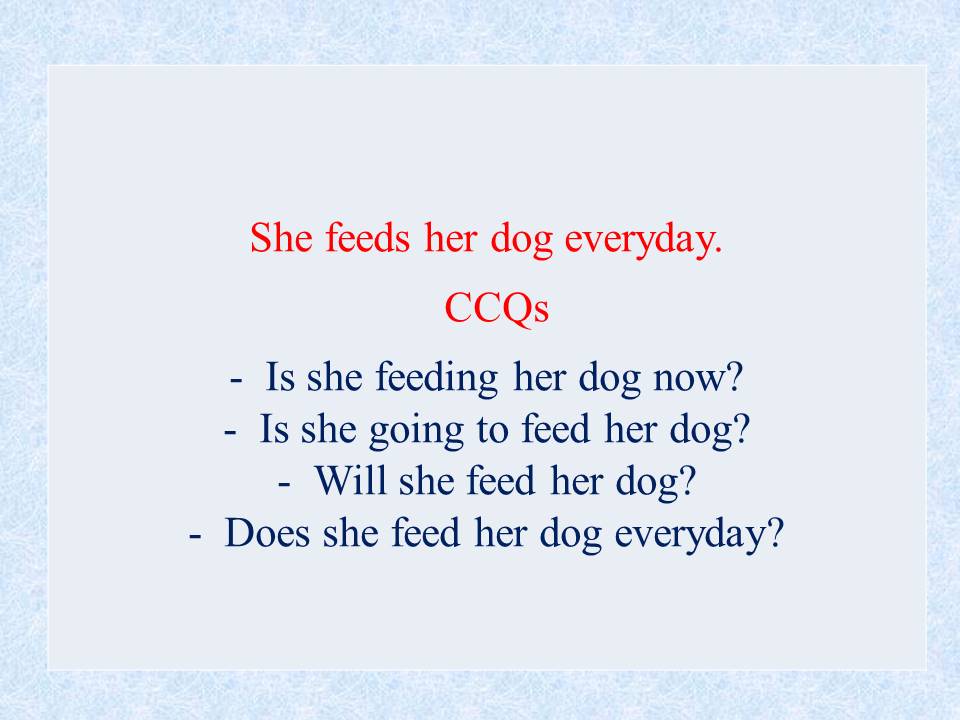 PPP slide 7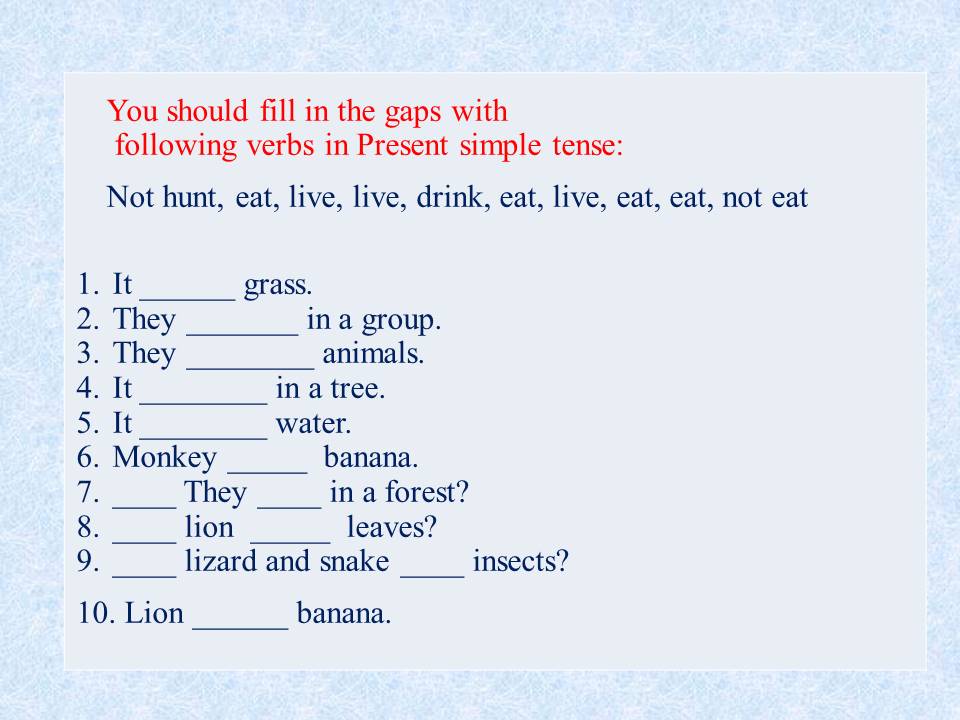 PPP  slide 8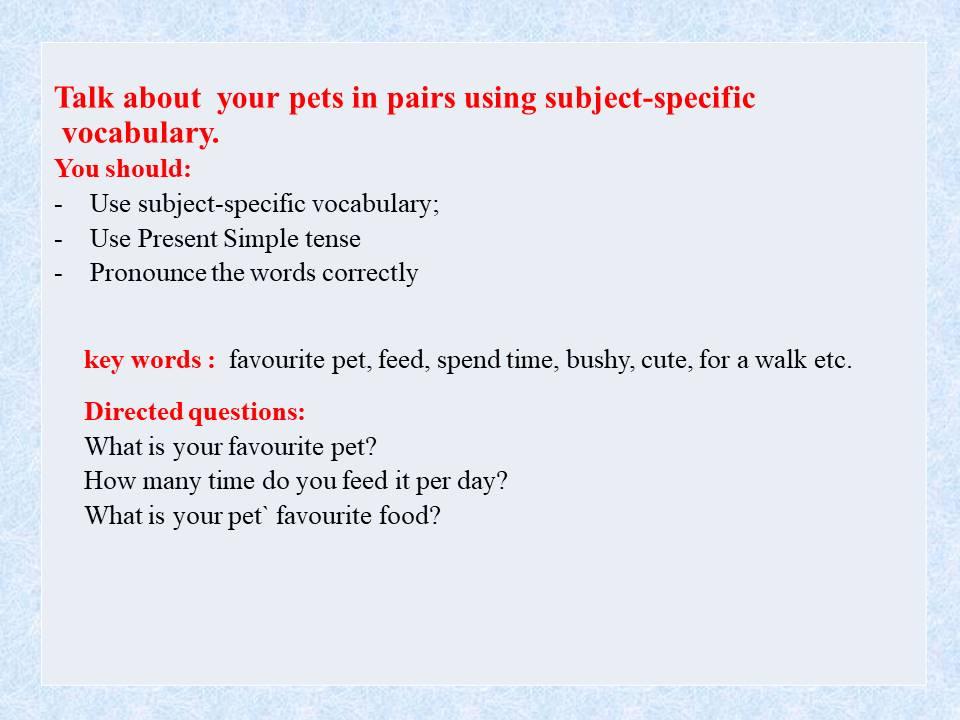 PPP slide 9Unit of a long term plan     Living ThingsLesson title Living things 1Learning objectives    5.4.2.1 understand with little support specific information and detail in short, simple                                                                   texts on a limited range of general and curricular topics;5.3.7.1 use appropriate subject-specific vocabulary and syntax to talk about a limited range of general topics 5.6.9.1 use simple present to describe routines, habits and states on a limited range of familiar general and curricular topics;Assessment criteria      identify with little support specific information and detail in short, simple texts on a limited range of general and curricular topics;     apply appropriate subject-specific vocabulary and syntax to talk about a limited range of general topics     apply simple present to describe routines, habits and states on a limited range of familiar general and curricular topics;Level of thinking skills            Knowledge and Comprehension                                                            ApplicationReading Task 1 Read the text “At the zoo”. While  reading  the text ,write  what happens at that time below:6:00 _________________7:30__________________8:45__________________9:30__________________SpeakingTask 2T suggests  Ss  to talk about  their pets in pairs using subject-specific vocabulary.You should:Use subject-specific vocabulary;Use Present Simple tensePronounce the words correctlyDirected questions:What is your favourite pet?How many time do you feed it per day?What is your pet` favourite food?Use of EnglishTask 3T gives practice task to Ss. They should fill in the gaps with following verbs in Present simple tense:Not hunt, eat, live, live, drink, eat, live, eat, eat, not eatIt ______ grass.They _______ in a group.They ________ animals.It ________ in a tree.It ________ water.Monkey _____  banana.____ They ____ in a forest?____ lion  _____  leaves?____ lizard and snake ____ insects? Lion ______ banana.Unit of a long term plan     Living ThingsUnit of a long term plan     Living ThingsSchool: “Suykbulak  secondary  school”School: “Suykbulak  secondary  school”Date:Date:Teacher name:     Saurykova  Aigul  SSerikkazyevnaTeacher name:     Saurykova  Aigul  SSerikkazyevnaGrade:  5Grade:  5Number present:  15absent:0Lesson title Living things 1Learning objectives5.4.2.1 understand with little support specific information and detail in short, simple texts on a limited range of general and curricular topics;5.3.7.1 use appropriate subject-specific vocabulary and syntax to talk about a limited range of general topics 5.6.9.1 use simple present to describe routines, habits and states on a limited range of familiar general and curricular topics; 5.4.2.1 understand with little support specific information and detail in short, simple texts on a limited range of general and curricular topics;5.3.7.1 use appropriate subject-specific vocabulary and syntax to talk about a limited range of general topics 5.6.9.1 use simple present to describe routines, habits and states on a limited range of familiar general and curricular topics; 5.4.2.1 understand with little support specific information and detail in short, simple texts on a limited range of general and curricular topics;5.3.7.1 use appropriate subject-specific vocabulary and syntax to talk about a limited range of general topics 5.6.9.1 use simple present to describe routines, habits and states on a limited range of familiar general and curricular topics; Lesson objectives Recognise with some support specific information and detail in short, simple texts.Apply appropriate subject related vocabulary and syntax in a speech.Apply simple present to describe routines, habits, and states on a gamiliar general and curricular topics.Recognise with some support specific information and detail in short, simple texts.Apply appropriate subject related vocabulary and syntax in a speech.Apply simple present to describe routines, habits, and states on a gamiliar general and curricular topics.Recognise with some support specific information and detail in short, simple texts.Apply appropriate subject related vocabulary and syntax in a speech.Apply simple present to describe routines, habits, and states on a gamiliar general and curricular topics. Assessment criteria      identify with little support specific information and detail in short, simple texts on a limited range of general and curricular topics;     apply appropriate subject-specific vocabulary and syntax to talk about a limited range of general topics     apply simple present to describe routines, habits and states on a limited range of familiar general and curricular topics;       identify with little support specific information and detail in short, simple texts on a limited range of general and curricular topics;     apply appropriate subject-specific vocabulary and syntax to talk about a limited range of general topics     apply simple present to describe routines, habits and states on a limited range of familiar general and curricular topics;       identify with little support specific information and detail in short, simple texts on a limited range of general and curricular topics;     apply appropriate subject-specific vocabulary and syntax to talk about a limited range of general topics     apply simple present to describe routines, habits and states on a limited range of familiar general and curricular topics; Level of  thinking           skillsKnowledge and ComprehensionApplicationKnowledge and ComprehensionApplicationKnowledge and ComprehensionApplicationStages / TimeTeachers actionsStudents actionsAssessmentResourcesOrg. moment1 min Lead in 2 minGreeting Good morning children! How are you?Dividing into groups. “Find your puzzle”Teacher’s instructionsAll of  you  have  a piece of  puzzles, and  now  you  must find  the another  pieces  of your  puzzle to assembly  and  sit with them  in one group.T presents lesson objectivesT  uses `Taboo` game to indentify the theme.Ss greet the teacherSs find  the another  pieces  of their  puzzle to assembly  and  take their seatsSs are presented the lesson objectiveSs play “Taboo” game to identify the theme.Encourage Ss who can name object that is connected with new lesson.PPP slide 1PPP  Slide 2Text-based approachPre-reading2 minWhile – reading/Reading and understanding 8 minLanguage analysis14 minControlled practice3 minFreer practiceSpeaking task8-10 minTeacher  shows  pictures of   animals. And asks to name and describe the  pictures. And asks to guess what the text will be about . 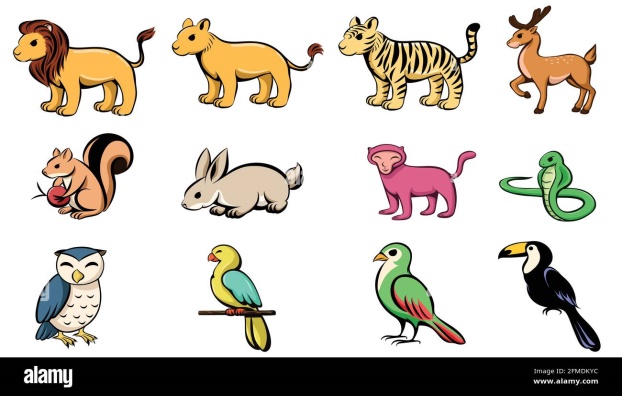 Read the text “At the zoo”. While  reading  the text ,write  what happens at that time below:6:00 _________________7:30__________________8:45__________________9:30__________________Target language discovery.-T  writes  the sentence on the board, and asks Ss to find appropriate ones. They should find 6 sentences . Anar  works at Semei zoo. -Teacher  asks:How do you think what is the tense?Grammar explanation  Present Simple tenseWe use the present simple tense when an action is happening right now, or when it happens regularly.How to form the simple presentPositiveI workYou workHe\she\it worksNegative (do, does)I don’t work.You don’t work.He\She\ it doesn’t work.QuestionDo I work?Do you work?Does he\she\it work?TimelinePast                 now          futureShe feeds her dog everyday.T  asks  CCQsIs she feeding her dog now?Is she going to feed her dog?Will she feed her dog?Does she feed her dog everydayT gives practice task to Ss. They should fill in the gaps with following verbs in Present simple tense:Not hunt, eat, live, live, drink, eat, live, eat, eat, not eatIt ______ grass.They _______ in a group.They ________ animals.It ________ in a tree.It ________ water.Monkey _____  banana.____ They ____ in a forest?____ lion  _____  leaves?____ lizard and snake ____ insects? Lion ______ banana.T suggests  Ss  to talk about  their pets in pairs using subject-specific vocabulary.You should:Use subject-specific vocabulary;Use Present Simple tensePronounce the words correctlyDifferentiation:  Ss who has lack of vocabulary  will be given key words and directed questions:  favourite pet, feed, spend time, bushy, cute, for a walk etc.Directed questions:What is your favourite pet?How many time do you feed it per day?What is your pet` favourite food?Scaffolding“Give time to talk”T gives  2 min  to process new ideas and information.Ss name and describe the pictures, guess what the text will be about .Ss read the text and do the taskSs find the sentences from the text.Ss Answer  CCQsSs fill in the gaps.Ss talk about their pets in pairs using subject-specific vocabulary.Verbal  evaluationDescriptors:1. reads the text2. Writes  what happens at the given timesShe wakes up.She feeds the snakes.She visits the monkeys.She visits the beautiful gazelles.Descriptor:finds 6 sentences in Simple Present from the text.Descriptor:CCQNoNoNoYesDescriptor:Fills in the gaps:Eats grassLiveDon’t huntLivesDrinksEatsDo, liveDoes, eatDo, eat Doesn’t eatPPPSlide 3Picture from Alamy.comHandouts:Text “At the zoo”PPP   Slide 4PPP  slide 5, 6PPP    slide 7PPP   slide 8PPP        slide 9End of the lesson.       Reflection5 minThe Ladder method was used as  a reflection. T asks SS to stick their stickers to the Success LadderSs use their stickers to show their knowledge according to the lessonGreen- I understoodYellow-I have some questionsRed-I need a help.Aim: To know how many Ss got the theme.Efficiency:Ss can use colors to show how much do they remember.Differentiation: «Conclusion» method is used to finish the lesson.Ss evaluate each other and encourage classmate with phrases like:Well done! Brilliant! Good job! I like it! WhiteboardPoster.Assessment criteria      identify with little support specific information and detail in short, simple texts on a limited range of general and curricular topics;Task1DescriptorA learnerDescriptors:1. reads the text2. Writes  what happens at the given timesShe wakes up.She feeds the snakes.She visits the monkeys.She visits the beautiful gazelles.Mark1111Assessment criteriaapply appropriate subject-specific vocabulary and syntax to talk about a limited range of general topicsTask2DescriptorA learnerAsks 3 grammatically correct questionsAnswers 3 questions properlyUses topic related vocabulary accuratelyPronounces words and phrases clearlyMark1100Assessment criteria     apply simple present to describe routines, habits and states on a limited range of familiar general and curricular topics;Task3DescriptorA learnerFills in the gaps:Eats grassLiveDon’t huntLivesDrinksEatsDo, liveDoes, eatDo, eat Doesn’t eatMark0,50,50,50,50,50,50,50,50,50,5Total: 11